Муниципальное автономное общеобразовательное учреждение
«Средняя общеобразовательная школа №1» г. ГорнозаводскаПрограмма краткосрочного курса «Работа с текстом. Учимся составлять план»Программу разработали:Ошуркова Л.П., учитель русского языка и литературыРябова А.Н., заместитель директора по УВРг. Горнозаводск, 2017Авторы-разработчики курса:  Ошуркова Людмила Петровна, учитель русского языка и литературы МАОУ «СОШ №1» г. Горнозаводска, Рябова Анастасия Николаевна, заместитель директора  по УВР МАОУ «СОШ №1» г. Горнозаводска. Название курса: «Работа с текстом. Учимся составлять план». Место курса в образовательном процессе: курс реализуется как программа внеурочной деятельности и является необходимым дополнением к программам учебных дисциплин, так как формирование навыков составления плана к тексту является важным элементом в работе с любым текстом. Условия проведения: период проведения – 1 четверть 2017 года, режим занятий – 2 раза в неделю. Продолжительность занятия – 45 минут. Занятия проводятся в классе, вносятся в расписание уроков. Длительность курса: курс является краткосрочным, рассчитан на 10 аудиторных часов. Целевая группа обучающихся: обучающиеся 4,5 классов. Предполагается работа со всеми обучающимися класса, численность детей – от 18 до 25 человек. Обоснование актуальности курса. План текста составляют не только в школах, но и в ВУЗах. Иногда составить план текста необходимо ораторам перед выступлением, учёным при написании тезисов статей. В школе учат правильно выделять в тексте главное, кратко составлять план, поскольку это необходимо ученикам в процессе написания изложений и сочинений, в процессе устного выступления по различным предметам. Именно с составления плана также начинают работу над рефератом, курсовой или дипломной работой. Лучше всего записывать план на бумаге, а не держать его в голове. Воспринимая структуру будущего текста зрительно, можно быстрее найти в нём недочёты, суметь его дополнить. Составление плана способно заметно облегчить и запоминание объёмных материалов. При подготовке к экзаменам хорошо составлять планы ответов на вопросы, кратко отражая там все основные тезисы. Повторять материалы так будет гораздо легче. С составления плана начинают написание сочинения, доклада. Важно следовать несложным рекомендациям, действовать по инструкции, тогда можно без затруднений правильно составить план текста.Цель курса: формирование у обучающихся умений, направленных на работу с текстом. Ожидаемые результаты курса:Критерии оценки плана повествовательного текстаКритерии оценки плана описательного текстаКритерии оценки заголовков абзацев (микротекстов) повествовательного текстаКритерии оценки заголовков абзацев (микротекстов) описательного текстаКритерии оценки сложного плана текстаКритерии оценки заголовка текстаПриложение Тексты для составления заголовков микротекстов, 
заголовка текста, составления простого планаПовествовательный текстХлебДавно это было. Ребята ходили в юннатский кружок. Под руководством ученых они выводили новые сорта пшеницы.Началась война. Фронт приближался к поселку. Взрослые ушли на фронт. Ребятам поручили сохранить ценные сорта зерна.Трудное было время. Голод заставлял думать о пшенице. Из неё можно сварить кашу, а можно съесть и так. Но ребята отгоняли эту мысль. Они берегли зерно.Прошла тяжёлая пора. Погнали врага. В поле заколосилась спасенная золотая пшеница. (73 слова)План (заголовки микротекстов)1) Ребята выводили сорта пшеницы в юннатском кружке. 2) Фронт приближался к посёлку.3) Ребята берегли зерно.4) Пшеница взошла.Помощь взрослымШла суровая война. Первого сентября звонок в нашей школе не прозвенел. Почти все учителя ушли на фронт. Мы сквозь утренний туман спешили в поле убирать лен. Сентябрьское поле уже не цвело. На тонких стеблях качались хрупкие бубенчики. Это был лен. Нам сказали, что из льна будут делать плащ-палатки нашим бойцам. Мы собирали лен голыми руками. Вечером при слабом огоньке коптилки мать перевязывала мои ладошки чистыми тряпочками. Руки болели. Сочилась кровь. Но ранним утром я забывал о боли. Вместе с друзьями спешил в поле к своим колоскам. Лен был собран. (92 слова)План1. Первого сентября мы не учились.2. Дети собирали лен голыми руками.3. Лен собран.Юный ординарецУбили фашисты у Алеши Проничева мать. Скоро его деревню от врагов освободили. В Алешиной избе разместился штаб. Майор Макаров оставил Алешу у себя ординарцем. Много дел у ординарца. То пакет нужно отнести в штаб, то автомат почистить, то за обедом бежать. Всюду провожал Алеша своего	командира.
Однажды шли они на командный пункт. Вдруг Алеша увидел в кустах гитлеровцев. Один солдат целился из автомата прямо в майора. Мгновенно вскинул Алеша свой автомат и дал длинную очередь.
Подоспели наши солдаты. Осмотрели кусты. Там лежали убитые Алешей фашисты.
Через несколько дней генерал вручил Алеше орден Красной звезды и сказал: «Поздравляю с наградой. Ты, рядовой Проничев, спас своего командира в бою».
До самого Дня Победы воевал Алеша...  На груди юного ординарца блестели ордена и медали. (По А.	Жарикову)
План1. Алеша помогал при штабе.2. Алеша спасает жизнь майору.3. Алёше вручили орден.4. Войну Алеша закончил в Берлине.Дикая яблонькаЖила в лесу старая дикая яблоня. Осенью упало с нее маленькое кислое яблочко. Лесные птицы быстро склевали его. Только одному семечку посчастливилось спрятаться в траве. Через несколько лет выросла из него стройная молодая яблонька.Пришел в лес садовник. Он аккуратно выкопал дичок и посадил его в саду. Срезал садовник зеленую верхушку у дичка и привил к нему свежий побег от хорошей яблони.Срослась дикая яблонька с чужой веточкой. Через три года зацвело деревце нежными душистыми цветами. К осени на нем вызрели большие сладкие яблоки. (86) (По К. Ушинскому.)План1. Выросла дикая яблонька.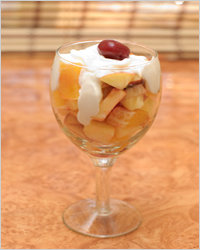 2. Садовник посадил яблоньку в саду.3. Созрели сладкие яблоки.Фруктовый салат с абрикосами Ингредиенты:
1 банан,
2 абрикоса,
5 штук чернослива,
1 маленькая дыня,
60-80 г молочного шоколада,
2 ст.л. миндаля,
80 г нежирного йогурта,
несколько листиков мяты.Приготовление:
Нарежьте мякоть дыни небольшими кусочками, бананы кружочками, а предварительно замоченный в воде чернослив порубите соломкой. Абрикосы нарежьте четвертинками. Миндаль измельчите и немного обжарьте. Молочный шоколад натрите на тёрке. Смешайте все компоненты, заправьте йогуртом, тщательно перемешайте. Украсьте несколькими листочками мяты.Комикс (Н.Радлов).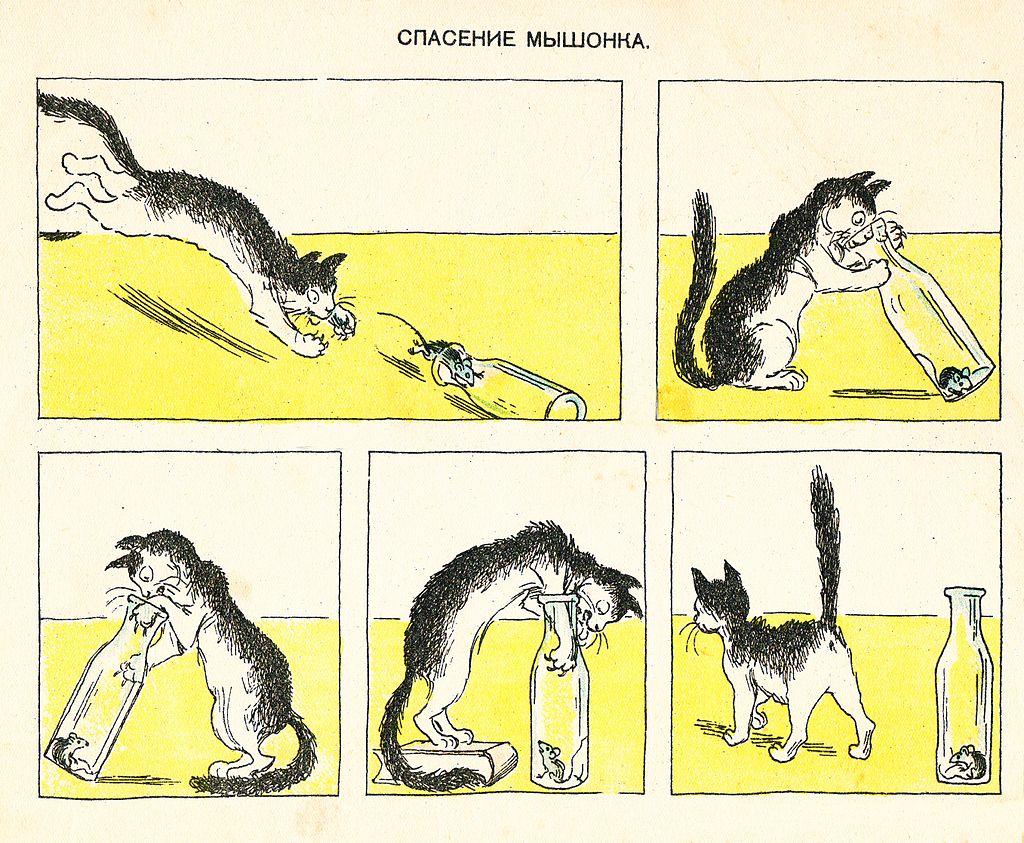 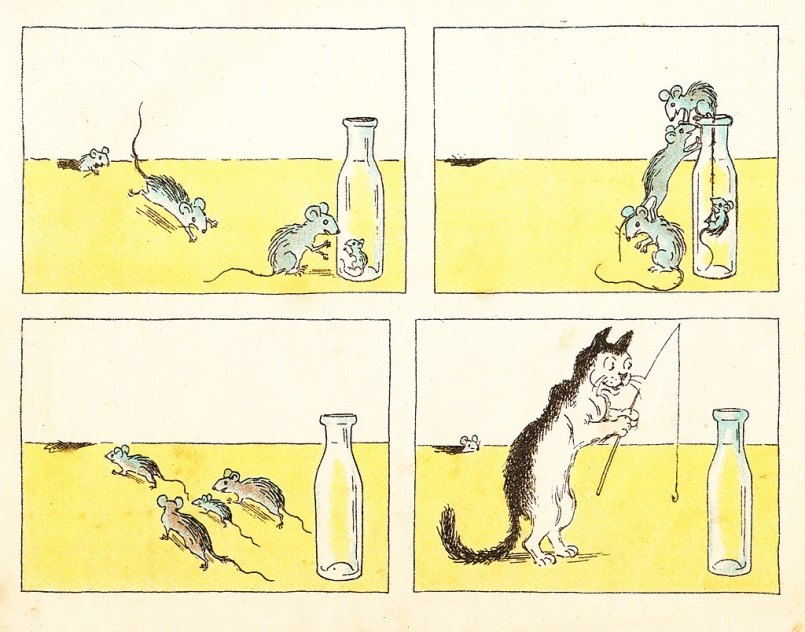 Описательный текстНа Валааме.На Ладожском озере около пятисот островов. Но самые красивые – Валаамские. Красотой Валаам обязан камню, лесу и воде. Хвойные леса являются одним из главных богатств Валаама. На Валааме растёт много древесных пород, которых нет в природных условиях Карелии.На острове Валаам был основан один из известнейших монастырей – Валаам.Природа Валаама привлекала многих художников. Здесь побывали И. Шишкин, Ф. Васильев, А. Куинджи. В настоящее время сюда приезжает много туристов полюбоваться красотой острова.План1. Валаам – один из красивых островов.2. Валаам- монастырь.3. Валаам привлекателен для людей.Северный оленьПо тундре бродят огромные стада северных оленей. Удивительное животное - северный олень; крупное, сильное, неутомимое! Целый день олень работает, возит по тундре людей, грузы. А распрягут - он сам себе еду добывает.Олений корм - кустистый ягель. Это низенькое растение светло-серого цвета. Под лунным светом кажется, что олени ходят по серебру.Зимой серебряное пастбище занесет глубоким снегом. Теперь, чтобы добраться до любимого ягеля, северный олень должен разгребать копытами плотный снег, рыть глубокие ямы.К долгожданному приходу весны у него полностью стерты копыта. Но другой лопаты для добывания необходимого корма у северного оленя нет. (91) (По И. Надеждиной.)План1. Удивительное животное.2. Ягель – олений корм.3. Ягель под снегом.4. Стертые копыта оленей.Карельская берёза.Карельская берёза – это жемчужина наших лесов. Ствол карельской берёзы покрыт бугорками и наплывами.Она ценится своей красивой древесиной. Её древесина идёт на отделку мебели. Из карельской берёзы делают шкатулки и другие художественные изделия.Многие лесные хозяйства выращивают карельскую берёзу в лесных питомниках из семян. Лесоводам помогают школьники.Карельская берёза занесена в Красную книгу. План1. Особенности карельской берёзы.2. Ценность берёзы.3. Выращивание карельской берёзы.Весной.Любите ли вы наблюдать за пробуждением всего живого? На деревьях, которые не так давно стояли ещё голые,  виднеется зелёная листва. Где-то вверху слышно пение птиц и возня мелких зверьков. Кое-где даже возможно увидеть совсем ещё маленькие, но такие красивые подснежники - предвестники тепла.Воздух влажный и тёплый. Ласково светит весеннее солнышко. Ощущается тепло, которое оно излучает. Всё радует глаз.Весна - предвестник лета. Это ожидание. Приятное ожидание тёплых летних дней, веселья и свободы.Где, как не в лесу, можно увидеть, как природа раскрывает всю красоту весенней поры? Весенний лес - место, где пробуждается природа.План1. Пробуждение природы.2. Весенняя погода.3. Весна - предвестник лета.4. Весенний лес – место пробуждения природы.Кошка.Голова у кошки круглая. На голове торчат небольшие чуткие ушки. Глаза как будто расколоты посередине. Эта узкая щель расширяется в темноте, что помогает кошке лучше видеть.Всё тело кошки мягкое, гибкое. Хвост длинный и пушистый. Ноги короткие, но сильные. Каждый палец вооружён острым выгнутым когтем. Кошка умеет сделать свою лапу бархатной. Она ловко прячет когти, чтобы не притупились. Ходит на пальцах, но когтями по полу не стучит.Она аккуратная, не любит сырости и грязи. Она привязана к своим детям и отважно их защищает. Кошка больше привыкает к дому, чем к человеку.(По К. Ушинскому)ПланГолова кошки.Тело кошки.Кошкина походка.Повадки кошки.Астры.Астры - это цветы осени. Они цветут весь сентябрь. Название их переводится с древнегреческого как звезда. И действительно, астра напоминает звезду со множеством лучей света, расходящихся во все стороны.Головки астры бывают маленькими и большими, с острыми лепестками, а середина у них ярко-желтая. Астра поражает богатством цветов и форм. Она бывает белой, розовой, бордовой, фиолетовой, красной, оранжевой. А ее лепестки могут пышно торчать, как иглы у ежика, а могут опрятным венчиком окружать сердцевину. И еще бывают цветы с интересными закрученными лепестками. Листья у астр приглушенно-зеленого цвета, тоненькие, с красивыми фигурными краями.Хоть астры и невысокие, их часто высаживают на клумбах и делают букеты. Их красота радует глаз. На праздник Первого сентября школьники обычно дарят учителям букеты из астр.ПланАстра - осенний цветок-звезда.Головки астры.Лепестки астры.Красота цветов радостна для глаз.Контрольное мероприятиеОбъект оценивания:  письменная работа – составленный план текста. Техническое задание: Прочитайте текст.Составьте заголовки к каждой части текста. Заголовок может быть составлен в виде вопроса. Запишите план текста. Капля в море (повествование)       Мы как-то раз поймали в море черепаху. Она была большой-пребольшой. Не черепаха, а настоящий домик на косолапых ножках.
       Посадили мы эту черепаху на палубу. А она вдруг расплакалась. Утром плачет, вечером плачет и в обед тоже кап-кап… Укатилось солнышко в море – черепаха плачет. Ей солнышко жалко. Погасли звезды – снова плачет. Жалко ей звездочек.
Нам тоже стало жалко черепаху. Мы отпустили её в синее море.      Потом узнали: обманула она нас… Ничего ей не жалко было. Плачут черепахи потому, что живут в море. Вода в море соленая. Лишнюю соль из воды черепахи и выплакивают (по Г. Цыферову)ПланI.       Мы поймали в море черепаху. II.      Черепаха расплакалась          1. Утром – плачет.          2. Закатилось солнышко – плачет.          3. Погасли звёзды – плачет.III.    Почему черепаха плакала?Кошка.(описание)Голова у кошки круглая. На голове торчат небольшие чуткие ушки. Глаза как будто расколоты посередине. Эта узкая щель расширяется в темноте, что помогает кошке лучше видеть.Всё тело кошки мягкое, гибкое. Хвост длинный и пушистый. Ноги короткие, но сильные. Каждый палец вооружён острым выгнутым когтем. Кошка умеет сделать свою лапу бархатной. Она ловко прячет когти, чтобы не притупились. Ходит на пальцах, но когтями по полу не стучит.Она аккуратная, не любит сырости и грязи. Она привязана к своим детям и отважно их защищает. Кошка больше привыкает к дому, чем к человеку.(По К. Ушинскому)ПланГолова кошки.      а) чуткие ушки;      б) глаза-помощники.Тело кошки.      	а) хвост;      б) бархатные лапки и пальцы с коготками;      в) кошкина походка.Повадки кошки.      а) аккуратное животное;      б) отважная защитница своих детей;      в) привычка к дому.Конкретизированный образовательный результатУровень результата («ученик научится», «ученик получит возможность научиться»)Объект оценивания – продукт и/или действие, которое должен совершить ученикУмение составить заголовок к тексту Ученик научитсяСловосочетание или небольшое предложениеУмение свернуть информацию до заголовкаУченик научитсяЛаконичное (не более 4 слов) предложение, обобщающее часть текстаУмение составлять простой и сложный план повествовательного и описательного текстовУченик научитсяПлан текстаУчебно-тематический план курсаУчебно-тематический план курсаУчебно-тематический план курсаУчебно-тематический план курсаУчебно-тематический план курса№  ВремяУчебная ситуацияСодержание деятельностиОбразовательный результат145 минутСитуация мотивации Учитель. Создает проблемную ситуацию, наталкивает на необходимость уметь составлять план текста. Учащиеся. Пересказывают текст в двух ситуациях:                                -имея только текст;-имея текст и составленный учителем план к нему.Совместно с учителем составляют последовательность действий при составлении плана текста. *Вывод: ученики проговаривают и записывают последовательность действий в тетрадь. *Д/З: Пересказ текста по плану. Мотивация на изучение курсаЗнание последовательности действий при составлении плана текста.2 20 минут
25минутСитуация диагностики умения составлять заголовки к частям текста (на примере повествовательного текста)Что я умею?Ситуация обучения умению составлять заголовки к частям текста (в зависимости от типов текста)Учитель. После проведения групповой работы записывает на доске основные ошибки, которые станут основой критериев оценки плана.Учащиеся.  Работая в группах, и используя материалы прошлого урока, составляют заголовки к частям предложенного текста.  Сравнивают полученные результаты и высказывают предположения о том, по заголовкам какой группы удобнее пересказывать текст и почему. Определяют основные ошибки, которые будут являться основой для составления критериев оценки плана.Учитель. Выдает повествовательный текст и сформулированные заголовки к его частям. Заголовки составлены с ошибками (содержат не последовательность происходящих событий, а признаки объекта). Детям предлагается пересказать текст по предложенным заголовкам.Учащиеся. Обсуждая неудобство заголовков, ученики определяют один из критериев оценки заголовков к частям повествовательного текста – «содержание заголовков абзацев». Обсуждают, для каких текстов выданные учителем заголовки будут подходящими (к описательным текстам).*Работа в парах. Предлагается новый текст. Нужно выделить ключевые слова (объект и последовательность его действий) в тексте, а затем в микротекстах. Сформулировать заголовки, записать их в тетрадь. Пересказать по ним текст.Д.З.  Используя описательный текст и записанный критерий оценки заголовков составить заголовки к его частям.Умение сравнивать, анализировать.Определение ключевых особенностей повествовательного текста.1 критерий оценки заголовков к частям текста (повествовательного и описательного)345 минутСитуация обучения умению составлять заголовки к частям текста (по параметрам  «лаконичность» и «полнота»)Учитель. Предлагает детям описательный текст. Учащиеся. Делятся на 2 группы. Одна группа  подбирает односложные заголовки, другая группа – распространенные заголовки (например, объект и его признаки). Учащимся соседних групп предлагается восстановить (пересказать) текст по составленным заголовкам.  При помощи учителя делают вывод, по каким заголовкам удобнее пересказывать текст, по односложным или по распространенным, формулируют и записывают на доску критерий №2 – «полнота».Учитель. Предлагает детям новый текст и составленные заголовки к его частям, при этом каждый заголовок содержит 6-10 слов (часть из них – лишние). Учащиеся. Задание на скорость. Готовятся к пересказу текста по предложенным заголовкам. Отвечают на вопрос – удобно ли было пересказывать текст по длинным заголовкам? Делают вывод и с помощью учителя формулируют и записывают на доску критерий №3 – «лаконичность». Д.З. Составить заголовки к повествовательному тексту (рецепт приготовления фруктового салата). 2 критерий оценки заголовков к частям текста (описательного)3 критерий оценки заголовков к частям текста (описательного)Понимание отличия критериев оценки заголовков к частям текстов разных видов (описательного и повествовательного)445 минутСитуация контроляУчащиеся. Выполняют самостоятельную работу с целью выявить  сформированность  умения составлять заголовки к частям повествовательного и описательного текстов. *Осуществляется взаимопроверка выполненных работ по имеющимся критериям. Умение осуществлять проверку выполненной работы по заданным критериям515 минут
30 минутСитуация диагностики  умения определять тему текста, основную мысль текста. Умения формулировать заголовокСитуация формирования умения дать тексту заголовокУчащиеся.Работают в парах:-Определить тему и основную мысль текста-описания. -Сформулировать заголовок текста Проверка заголовков по образцу, данному учителем. Сравнивая записанные фрагменты, ученики  формулируют критерии оценки заголовка текста. *Работа в группах: каждая группа работает с разными описательными текстами: озаглавливает в соответствии с критериями, составляет заголовки микротекстов  в соответствии с критериями. Результаты работы записываются на ватмане. После выполнения работы один учащийся из группы презентует результаты работы.Умение формулировать заголовок текстаКритерии оценивания заголовка текстаУмение формулировать заголовок текстаКритерии оценивания заголовка текста625 минут20 минутСитуация диагностики умения составлять план простого текстаСитуация формирования умения составлять план простого текстаУчащиеся.  По выданному учителем короткому комиксу необходимо  составить план.  Заслушивается 1-2 плана.  Пункты плана оцениваются в соответствии с критериями оценки заголовков к частям текста. Возникает необходимость дополнения имеющихся критериев. Учитель. Предлагает учащимся восстановить текст, используя план, составленный с ошибками (перепутаны пункты плана). Учащиеся.Возникшая проблемная ситуация наталкивает учащихся на формирование критерия оценки плана текста «последовательность изложения текста».Учитель. Предлагает учащихся 2 составленных плана текста в виде схем разного вида (схема-список, схема-последовательность) и 2 больших текста.Учащиеся. Изучив предложенные планы, определяют, для текстов каких видов подходят предложенные схемы. Определяются с критерием оценки простого плана текста «Оформление». Критерий  оценки плана текстаКритерий оценки плана простого текстаКритерий  оценки плана текстаКритерий оценки плана простого текста745 минутСитуация закрепления умения составлять план простого текстаУчащиеся.В ходе совместной деятельности определяют еще один критерий «Цельность плана как текста». Анализируют несколько готовых планов на соответствие критерию.Критерий оценки плана простого текстаКритерий оценки плана простого текста815 минут30 минутСитуация  определения различий простого и сложного планов текстаУчащиеся. Работая в группах, составляют план предложенного учителем большого комикса. Один учащийся группы демонстрирует составленный план, другой – восстанавливает содержание комикса по плану. Затруднения наталкивают на вопрос - по какому плану легче воспроизвести текст и почему? Вводятся понятия: «простой план», «сложный план».Учитель разъясняет основные принципы построения сложного плана.О графической культуре записи сложного плана необходимо сказать и показать схему его записи:1. ------------------------------.2. ------------------------------.а) ---------------------.б) --------------------.в) --------------------.3. ------------------------------.Учащиеся. Совместно с учителем обсуждают, чем отличается простой план от сложного и в каких случаях удобно использовать эти виды плана:- чем отличаются два разных по виду плана? - чем сложный план отличается от простого?Работа в парах. Ученикам выдаётся простой план текста-повествования и предлагается развернуть его путем детализации наиболее важного, т.е. составить сложный план. Осуществляя проверку работ по ранее составленным критериям, учащиеся выделяют необходимость введения дополнительного критерия к сложному плану «Обобщение информации подпункта».Умение отличать простой план текста от сложного плана.
Умение определить необходимость использования конкретного видаКритерий оценки сложного плана текстаУмение отличать простой план текста от сложного плана.
Умение определить необходимость использования конкретного видаКритерий оценки сложного плана текста945 минутСитуация закрепления умения составлять простой и сложный планы текстаУчащиеся.На основе предложенных учителем текстов определяют, для какого из них подходит простой, для какого – сложный планы текста. Составив планы, оценивают себя, руководствуясь разработанными критериями.Отработано умение составлять простой и сложный планы повествовательного и описательного текстовОтработано умение составлять простой и сложный планы повествовательного и описательного текстов1045 минутСитуация контроля
Проверка сформированности умений определяется в ходе проведения контрольного мероприятия (приложение). Рефлексия по итогам курса проводится в виде игры.Диагностика полученных умений. Корректировка программы курсаДиагностика полученных умений. Корректировка программы курса№Наименование критерияПараметрыПоказатели1Полнота Пункты плана обобщают основную информацию абзаца По 0,5 балла за каждый пункт плана2Последовательность  изложения текстаПункты плана отражают последовательность действий объекта (персонажа) По 1 баллу за каждый пункт плана3Лаконичность Пункты плана сформулированы кратко и лаконично, содержат не более 4 словПо 0,5 балла за каждый пункт плана4Содержание заголовков планаПункты плана содержат объект (персонаж) и его действие, или существительное, отображающее действиеПо 0,5 балла за каждый пункт плана5Оформление План оформлен списком1 балл6Цельность  плана как текста.План является новым текстом, через него можно прочитать текстПункты плана логически взаимосвязаны друг с другом2 балла6Цельность  плана как текста.План является новым текстом, через него можно прочитать текстОдин пункт плана не связан  с остальными1 балл6Цельность  плана как текста.План является новым текстом, через него можно прочитать текстПункты плана не взаимосвязаны друг с другом0 баллов№Наименование критерияПараметрыПоказатели1Полнота Пункты плана обобщают основную информацию абзацаПо 0,5 балла за каждый пункт плана2Последовательность  изложения текстаПоследовательная связь компонентов текстаПо 1 баллу за каждый пункт плана3Лаконичность Пункты плана сформулированы кратко и лаконично, содержат не более 4 словПо 0,5 балла за каждый пункт плана4Содержание заголовков планаПункты плана содержат объекты  и их признаки/действияПо 0,5 балла за каждый пункт плана5Оформление План оформлен списком1 балл6Цельность  плана как текста.План является новым текстом, через него можно прочитать текстПункты плана логически взаимосвязаны друг с другом2 балла6Цельность  плана как текста.План является новым текстом, через него можно прочитать текстОдин пункт плана не связан  с остальными1 балл6Цельность  плана как текста.План является новым текстом, через него можно прочитать текстПункты плана не взаимосвязаны друг с другом0 баллов№Наименование критерияПараметрыПоказатели1Полнота Заголовок обобщает основную  информацию абзаца По 0,5 балла за каждый заголовок2Лаконичность Заголовок сформулирован кратко и лаконично, содержит не более 6 словПо 0,5 балла за каждый заголовок3Содержание заголовков абзацевЗаголовок содержит объект (персонаж) и его действиеПо 0,5 балла за каждый заголовок4ГрамотностьЗаголовок не содержит речевых и других ошибок2 балла4ГрамотностьВ заголовке есть 1-2 ошибки1 балл4ГрамотностьВ заголовке 3 и более ошибки0 баллов5Грамматическое и речевое оформлениеЗаголовок построен правильно (с соблюдением порядка слов), слова употребляются в свойственном значении1 балл№Наименование критерияПараметрыПоказатели1Полнота Заголовок обобщает основную информацию абзацаПо 0,5 балла за каждый заголовок2Лаконичность Заголовок сформулирован кратко и лаконично, содержит не более 6 словПо 0,5 балла за каждый заголовок3Содержание заголовков абзацевЗаголовок содержит объект (или части объекта, или  существенные признаки и характеристики)По 0,5 балла за каждый заголовок4ГрамотностьЗаголовок не содержит речевых и других ошибок2 балла4ГрамотностьВ заголовке есть 1-2 ошибки1 балл4ГрамотностьВ заголовке 3 и более ошибки0 баллов5Грамматическое и речевое оформлениеЗаголовок построен правильно (с соблюдением порядка слов), слова употребляются в свойственном значении1 балл №Наименование критерияПараметрыПараметрыПоказатели№Наименование критерияПовествовательный текстОписательный текстПоказатели1Полнота пунктаЗаголовок обобщает основную информацию абзацаЗаголовок обобщает основную информацию абзацаПо 0,5 за каждый правильный пункт 2Полнота подпунктаЗаголовок обобщает основную информацию подпунктаЗаголовок обобщает основную информацию подпунктаПо  0,5 за каждый правильный подпункт3Последовательность  изложения текстаПункты плана отражают последовательность действий объекта (персонажа) Последовательная связь компонентов текстаПо 0,5 балла за каждый пункт плана4Лаконичность Пункты плана сформулированы кратко и лаконично, содержат не более 4 словПункты плана сформулированы кратко и лаконично, содержат не более 4 словПо 0,5 балла за каждый пункт плана5Содержание пунктов планаПункты плана содержат объект (персонаж) и его действие, или существительное, отображающее действиеПункты плана содержат объекты  и/или их признаки/действияПо 0,5 балла за каждый пункт плана6ПостроениеПлан оформлен списком, содержит пункты и подпунктыПлан оформлен списком, содержит пункты и подпункты1 балл7Цельность  плана как текста.План является новым текстом, через него можно прочитать текстПункты плана логически взаимосвязаны друг с другомПункты плана логически взаимосвязаны друг с другом2 баллаКритерииПараметрыПоказатели1Соответствие теме или основной мысли текстаЗаголовок полностью соответствует теме или основной мысли текста 2 балла1Соответствие теме или основной мысли текстаЗаголовок подобран неточно, но раскрывает понимание и содержание текста1 балл1Соответствие теме или основной мысли текстаЗаголовок не соответствует содержанию текста 0 баллов2Грамматическое и речевое оформлениеЗаголовок построен правильно, слова не содержат речевых ошибок3 балла3ГрамотностьЗаголовок не содержит орфографических или пунктуационных ошибок1 балла3ГрамотностьВ заголовке есть 1-2 ошибки0,5 балла3ГрамотностьВ заголовке 3 и более ошибки0 баллов4Лаконичность Заголовок сформулирован кратко и лаконично, содержит не более 4 слов2 балла5Оригинальность (нетипичность)Оригинальность формулировки заголовка.  Баллы по критерию выставляются только при максимальном балле по критерию 11 балл